Środki ostrożnościKoronawirus jest wysoce zaraźliwy i przenosi się drogą kropelkową. Oznacza to że możesz się zarazić (lub samemu zarazić innych) przez:przebywanie blisko osoby zarażonej (poniżej 1-1,5 metra)wydzieliny ciała (w szczególności ślinę i śluz podczas kichania lub kaszlenia)dotknięcie własnych ust, nosa lub oka ręką, którą wcześniej dotykałeś/aś osoby zarażonej lub dotkniętych przez nią przedmiotówpalenie po kimś papierosapicie z butelki/szklanki, z której ktoś wcześniej piłjedzenie żywności, która wcześniej miała kontakt z ustami innej osobyużywanie po kimś nieumytych naczyń i sztućcówJak chronić siebie i innych?jak najczęściej myj ręce wodą z mydłemnie dotykaj własnych ust, nosa i oczunie zasłaniaj ust i nosa dłonią kiedy kichasz i kasz-lesz; zamiast tego zasłaniaj się zgięciem łokcia lub chusteczką jednorazowązachowuj bezpieczną odległość od innych osób (co najmniej 1-1,5 metra), w szczególności od osób z objawami przeziębienia lub grypynie używaj papierosów, żywności i napojów po innych osobachogranicz przemieszczanie się po mieście unikaj dużych skupisk ludziunikaj autobusów, tramwajów i metrainformuj innych o środkach ostrożnościCo zrobić jeśli czujesz się źle?Jeśli masz objawy koronawirusa (wysoka tempera-tura, nieustający kaszel, duszności, ból w klatce piersiowej) poinformuj personel placówki, w której mieszkasz lub streetworkera, który cię odwiedza 
w miejscu, w którym nocujesz (ewentualnie patrol policji lub straży miejskiej)Przede wszystkim pamiętaj o środkach ostrożności – jeśli podejrzewasz u siebie koronawirusa, szczególnie ważne jest abyś starał/a się nie zarazić innych; informując o swoim stanie zachowaj bezpieczny odstęp od osoby, z którą rozmawiasz (minimum 1,5 metra)Nie zgłaszaj się osobiście do lekarza, placówki dla bezdomnych, ośrodka pomocy społecznej lub innych służb pracujących w pomieszczeniach – w tej sytuacji jesteś dla nich zagrożeniemNie wzywaj pogotowia ratunkowego jeśli nie ma bezpośredniego zagrożenia życiaZadzwoń na infolinię NFZ (800 190 590) jeśli nie możesz nikogo poinformować o swoim stanieW innych przypadkach (np. przeziębienie bez gorączki) postępuj tak jak zwykle; jeśli mieszkasz 
w placówce, poinformuj personel, staraj się pozos-tawać w pokoju i ograniczyć do minimum kontakty 
z innymi ludźmiWięcej informacji:www.gov.pl/koronawirus/Koronawirus / COVID-19Informacja 
dla osób bezdomnych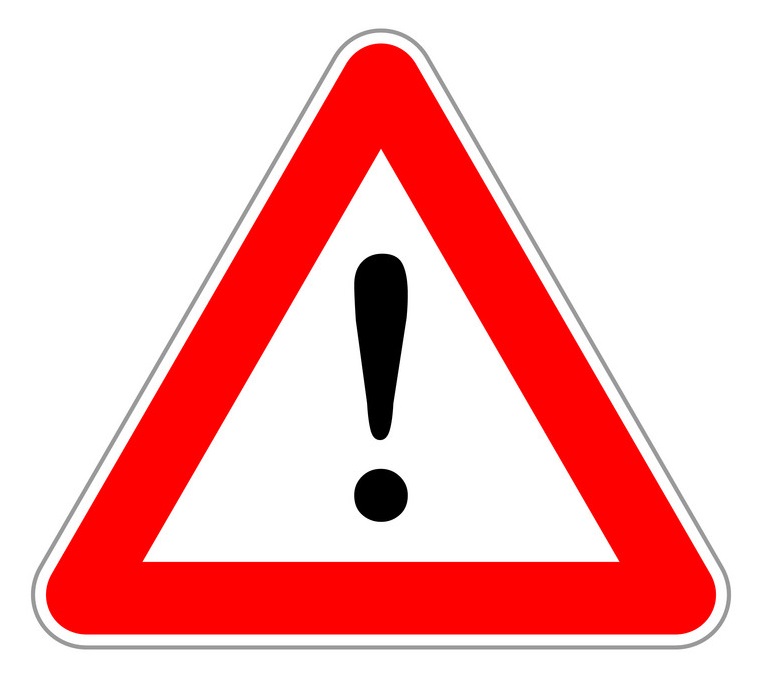 Najważniejsze kontakty:Infolinia NFZ ds. koronawirusa: 800 190 590Schronienie:Wydawanie żywności:Streetworkerzy:Pomoc osobom z podejrzeniem koronawirusa: